PRIHLÁŠKA DO SÚŤAŽE PRACOVNÝ PES / SUKA ROKA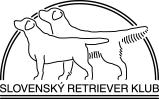 Odoslaním prihlášky dávam svoj súhlas so spracovaním mojich osobných údajov v rozsahu meno a priezvisko, adresa trvalého bydliska, emailová́ adresa spadajúce do kategórie adries a identifikácie ako aj opisné údaje, ak je ich spracúvanie primerané a nevyhnutné vo vzťahu k účelu (ďalej len „Osobné údaje“), Slovenskému Retriever Klubu, so sídlom Slovenský poľovnícky zväz, Štefánikova 10, 811 05, Bratislava, Slovenská republika, IČO: 31787355 (ďalej len „klub“) ako prevádzkovateľovi, na účel administrácie údajov o vzájomnej spolupráci a plnení́ práv a povinností vyplývajúcich zo Stanov klubu a platných Poriadkov vo forme globálneho adresára kontaktov, priameho marketingu a súhlasím so zverejnením a spracúvaním svojich Osobných údajov na mediach prevádzkovaných klubom. Vyplnenú́ prihlášku zašlite emailom na adresu:
dasa.rybarova@yahoo.com Nezabudnite priložiť̌ všetky potrebné dokumenty /prihláška, kópie tabuliek z absolvovaných skúšok (body nájdete v pravidlách k súťaže), kópia rodokmeňa/. Meno psa:Meno psa:Meno psa:Dátum narodenia:Dátum narodenia:Dátum narodenia:Číslo zápisu:Číslo zápisu:Číslo zápisu:Otec:Otec:Otec:Matka:Matka:Matka:Prihlasujem psa do súťaže:Prihlasujem psa do súťaže:Prihlasujem psa do súťaže:Chovateľ:Chovateľ:Chovateľ:Majiteľ:Majiteľ:Majiteľ:Adresa majiteľa:Adresa majiteľa:Adresa majiteľa:Email majiteľa:Email majiteľa:Email majiteľa:Skúška 1:Hodnotenie: Počet bodov (podľa podmienok):Počet bodov (podľa podmienok):Skúška 2: Hodnotenie:Počet bodov (podľa podmienok):Počet bodov (podľa podmienok):Skúška 3:Hodnotenie:Počet bodov (podľa podmienok):Počet bodov (podľa podmienok):Skúška 4:Hodnotenie:Počet bodov (podľa podmienok):Počet bodov (podľa podmienok):Skúška 5:Hodnotenie:Počet bodov (podľa podmienok):Počet bodov (podľa podmienok):Skúška 6:Hodnotenie:Počet bodov (podľa podmienok):Počet bodov (podľa podmienok):Skúška 7:Hodnotenie:Počet bodov (podľa podmienok):Počet bodov (podľa podmienok):Skúška 8:Hodnotenie:Počet bodov (podľa podmienok):Počet bodov (podľa podmienok):Skúška 9:Hodnotenie:Počet bodov (podľa podmienok):Počet bodov (podľa podmienok):Skúška 10:Hodnotenie:Počet bodov (podľa podmienok):Počet bodov (podľa podmienok):Počet bodov spolu: 